Raspored sati u školskoj godini 2021./22.    8.b razredNapomene:OSNOVNA ŠKOLA AUGUSTA HARAMBAŠIĆAZAGREB, HARAMBAŠIĆEVA 18satsatponedjeljakutoraksrijedačetvrtakpetakučionica 5učionica 4učionica 2učionica 4učionica 1ujutro7:007:40MATEMATIKA dod(5)MATEMATIKA dop (2)ujutro7:458:25TZKHRVATSKI JEZIKHRVATSKI JEZIKENGLESKIKEMIJAujutro8:309:10TZKHRVATSKI JEZIKGEOGRAFIJAGLAZBENA K.KEMIJAujutro9:2510:05FIZIKAENGLESKIMATEMATIKALIKOVNA K.BIOLOGIJAujutro10:1010:50FIZIKAENGLESKIMATEMATIKALIKOVNA K.BIOLOGIJAujutro10:5511:35MATEMATIKAPOVIJESTINFORMATIKAHRVATSKI JEZIKSAT RAZREDNIKAujutro11:4012:20MATEMATIKAVJERONAUKINFORMATIKAPOVIJESTGEOGRAFIJAujutro12:2513:05TALIJANSKI (1)VJERONAUKENG dodNJEMAČKI J. (1)ujutro13:1013:50TALIJANSKI (1)NJEMAČKI J. (1)ujutropopodnesuprotnasmjenapopodneučionica 1učionica 5učionica 2učionica 5učionica 1popodne12:1512:55NJEMAČKI  12VJERONAUK (12)TALIJANSKIpopodne13:0013:40NJEMAČKI  12VJERONAUK (12)TALIJANSKIMATEMATIKA dop (1)popodne13:4514:25MATEMATIKAPOVIJESTFIZIKAHRVATSKIBIOLOGIJApopodne14:3015:10MATEMATIKAPOVIJESTFIZIKAGLAZBENA K.BIOLOGIJApopodne15:2516:05ENGLESKITZKMATEMATIKAHRVATSKIGEOGRAFIJApopodne16:1016:50ENGLESKITZKMATEMATIKATEHNIČKA K.GEOGRAFIJApopodne16:5517:35KEMIJAHRVATSKIINFORMATIKATEHNIČKA K.ENGLESKIpopodne17:4018:20KEMIJAHRVATSKIINFORMATIKASRpopodne18:2519:05MATEMATIKA dod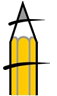 